Ementa4º de quatro semestres de iniciação musical ao teclado. Concentração no desenvolvimento de habilidades pianísticas nas áreas de repertório, técnica, leitura, improvisação, harmonização e transposição. Reforço da compreensão de conceitos teóricos.ObjetivosPromover conhecimentos musicais relativos à estruturação e à literatura musical, bem como dominar as noções básicas do instrumento, desenvolvendo habilidades para a fluência musical por meio da apreciação, técnica, noções de acompanhamento, leitura, cifragem e execução de repertório de nível intermediário de períodos distintos.ConteúdosEscalas maiores, menores, modais, cromática, de tons inteiros e de bluesTríades com inversõesTétrades com inversõesRepertório para nível intermediárioHarmonização e progressões harmônicasLeitura à primeira vistaImprovisaçãoMetodologiaEsta disciplina será ministrada em aulas presenciais, em grupo. O público alvo é de alunos do curso de graduação não-pianistas com pouca experiência de teclado. Ao final deste curso, o aluno terá uma compreensão abrangente de habilidades funcionais envolvendo leitura à primeira vista, repertório solo para o nível básico/intermediário, harmonização e improvisação.AvaliaçãoDuas avaliações práticas no semestre: 80% da médiaPontualidade, assiduidade e cumprimento de tarefas solicitadas dentro dos prazos estabelecidos: 10% da médiaBibliografia básicaLancaster, E. L.; Kenon, D. R. Alfred`s Group Piano for Adults. 2ª ed. Vol. I e II. Van Nuys, CA (EUA): Alfred Publishing Co., Inc., 2004.BACH, J. S. 20 peças fáceis: piano. São Paulo: Ricordi, 1958.BARROZO NETTO. Czerny: coletânea: 60 pequenos estudos para piano. São Paulo: Ricordi, 1972, v.1.BELA, Bartók.  Mikrokosmos. Piano Solo – Boosey e Hawkes. New York: Music Publishers Limited London, 1970. CLEMENTI, M. [et.al.] 32 sonatinas e rondós. Milão: Musicália, 1976. Bibliografia complementarSANTOS, Maria da Graça. Miniaturas: peças para piano. Salvador: EDUFBA, 2004KONOPLEVA, E. O baú da vovó: peças para piano. Curitiba. CRV, 2014.UNIVERSIDADE FEDERAL DA BAHIAEscola de Música Departamento de MúsicaPROGRAMA DE COMPONENTECURRICULARCÓDIGONOMEMUSB34Piano Suplementar IVCARGA HORÁRIACARGA HORÁRIACARGA HORÁRIACARGA HORÁRIAMÓDULOMÓDULOMÓDULOCURSO(S)ANO VIGENTE TPETOTALTPEGraduação20161717034Graduação2016Programa de componente curricular proposto na reunião do Departamento, em 12/08/2016Pedro Ribeiro Kroger JuniorChefe do Departamento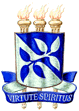 